Урок разработала: Артемьева Ирина ГеннадьевнаКласс: 2 Предмет окружающий мир Технологическая картаСценарий урокаТема урокаНеживая и живая природа. Явления природы.ТипОткрытие новых знанийЦелиСоздать условия для формирования умения различать объекты и явления живой и неживой природы.ЗадачиФормирование представлений о живой и неживой природе и природных явлений. Развитие умений находить связи между живой и неживой природой. Знакомство с природными явлениями и измерением температуры воздуха -Воспитание бережного отношения к окружающему мируПланируемыеОбразовательные результаты (предметные)Умение определять признаки неживой и живой природы. развивать умение приводить примеры объектов живой и неживой природы. Формирование умение объяснять взаимосвязь живой и неживой природы. Отвечать на итоговые вопросы и оценивать свои достижения на уроке.Личностные результатыПроявляют самостоятельность и личную ответственность за свои поступки, в том числе информационной деятельности, на основе представлений о нравственных нормах, социальной справедливости и свободе; знание моральных норм и умение выделения нравственного аспекта поведения. Универсальные учебные действия (предметные)Познавательные: извлекать информацию из бесед и текстов; находить ответы на вопросы, используя учебник, свой жизненный опыт и информацию, полученную на уроке. Регулятивные: овладение способностью принятия и сохранения целей и задач учебной деятельности, поиска средств ее осуществления;Коммуникативные: проявление инициативного сотрудничества в поиске и сборе информации.Оборудование урокаУчебник “Окружающий мир”, 2 класс, 1 часть, автор Плешаков А.А., М, 2020 Предметные картинки Презентация “Неживая и живая природа. Явления природы”Этап урокаДеятельность учителяДеятельность учащихся1.Мотивация к учебной деятельности1. Приветствие и мотивация к учебной деятельности-Здравствуйте, ребята! Наш урок я бы хотела начать со слов, над которыми вы потом можете подумать. Написал их когда-то русский писатель и инженер Николай Гарин-Михайловский.Он говорил:- Природа — это самая лучшая из книг, написанная на особом языке. Этот язык нужно изучатьм-Дети приветствуют учителя. Настраиваются на работу.2.Актуализация и пробное учебное действие1. Устный мини-тест- Ребята, скажите, что вы изучали на прошлом уроке?-Давайте вспомним его и проведем устный мини-тест. Я вам буду задавать вопросы и говорить варианты ответов, а вы выберите правильный.1вопрос. В каком порядке расположены цвета флага Российской Федерации?A). Синий, белый, красныйB). Красный, синий, белыйD) Белый, синий, красный.2 вопрос. Какой народ России предпочитает оленьи упряжки?A).  БашкирыB). ЧукчиD).  Чуваши3 вопрос. Продолжите определение. Город — это...A). Крупный населенный пунктB). Небольшой населенный пунктD). Нет правильного ответа.4 вопрос. Как принято называть то, что создано людьми?А). РукотворноеB). РукодельноеD). Додельное-На прошлом уроке мы закончили раздел, который называется “Где мы живем?”-Вариант D-белый, синий, красный.-Вариант B- чукчи-Вариант А. Город-это крупный населенный пункт.-Вариант А- то, что создано людьми обычно называют рукотворным.3. Выявление места и причины затруднения1. Самоопределение к деятельности-Какие вы молодцы! Дети, а чтобы узнать, о чем мы будем говорить на этом уроке нужно, отгадать загадку.Посмотри, мой юный друг,
Что находится вокруг?
Небо светло-голубое,
Солнце светит золотое,
Ветер листьями играет,
Тучка в небе проплывает.
Поле, речка и трава,
Горы, воздух и листва,
Птицы, звери и леса,
Гром, туманы и роса,
Человек и время года-
Это всё вокруг...-Верно, ребята. Сегодня у вас начинается очень увлекательный раздел, который называется “Природа”.-Как вы думаете, что вы сможете узнать, изучая этот раздел?-Давайте откроем с.23 учебника и узнаем подробнее что мы будет изучать. Кто прочитает первые 5 пунктов? Кто прочитает остальное-Природа.-Мы можем подробнее узнать о природе. Как человек влияет на нее и наоборот. Какие правила поведения на природе существуют и многое другое.-Читают.4.Построение проекта выхода из затруднения1. БеседаА чтобы узнать тему нашего урока давайте вспомним наше лето. Каждый из нас побывал этим летом на природе: кто-то на море, в лесу, на речке, на полянке возле двора и многие другие места. Наслаждаясь окружающей нас красотой, вы могли обратить внимание на некоторые вещи.-Какая погода летом?-А обращали ли вы внимание какая летом вода в водоемах?-Часто ли летом бывают дожди?-А как выглядят растения летом?-Действительно, летом бывает теплая, а чаще даже жаркая погода, вода в водоемах прогретая, дожди обычно короткие и скудные. Все вокруг цветет и растет.-Ребята, скажите, а во все ли времена года так происходит или есть какие-то изменения в природе?-Верно происходят какие-то изменения.-А теперь давайте вспомним, что же такое природа?-Обратите внимание на экран, что на нем изображено?-На какие две группы вы бы поделили эти предметы?-Хорошо. Сейчас я уберу предметы, сделанные человеком. Сможете ли вы теперь поделить их еще на две группы?-Верно, ребята. Кто прочитает как звучит полностью тема нашего урока?-Кто прочитает, что же нам говорит, Муравьишка?-Кто прочитает первые 5 пунктов?-Кто остальные?-Именно этим мы и будем сегодня с вами заниматься на уроке-Жаркая, солнечная.-Теплая-Нет, не часто.-Зеленые, все цветет, растут ягоды и фрукты-Нет, не во все. Осенью дожди, зимой-снег, весной- все только расцветает.-Природа — это то, что нас окружает, но не создано руками человека.-камень, зонт, цветок, компьютер, заяц, облако, книга, гриб, лампочка, карандаш.-То, что сделано природой - камень, цветок, заяц, облако, гриб; то, что сделано руками человека - зонт, компьютер, книга, лампочка, карандаш-Живая и неживая природа-Неживая и живая природа. Явления природы.-Узнаем какая бывает природа, научимся различать объекты неживой и живой природы. Будем учиться находить связи между неживой и живой природой. Узнаем, что такое явления природы. 5.Реализация построенного проектаФизминутка1. Работа с предметными картинками, беседа-Итак, вы сказали на какие две группы можно поделить эти объекты природы?-Как вы думаете, по каким признакам мы можем определить, что это живое существо?-А, например, камни, они обладают такими свойствами?— Значит, какой мы вывод можем сделать?. 2.Работа по учебникуПосмотрите на иллюстрации в учебнике на с.26.-Что на ней изображено?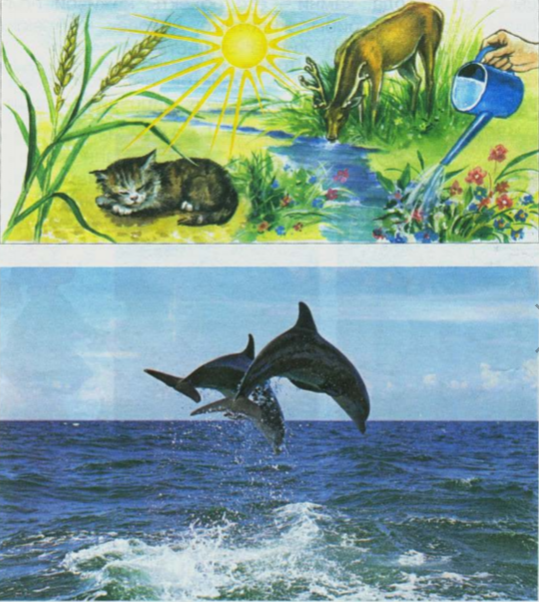 -Ребята, поделите изображенные на это иллюстрации объекты на 2 группы.-Как вы думаете, сможет ли живая природа существовать без живой? Почему? -Действительно. Живая и неживая природа взаимосвязаны друг с другом.3. Беседа-Ребята, скажите, что сейчас происходит с неживой природой на улице?-Да, сейчас на улице идет дождь, но поменяется ли погода позже?-Предположите, как она поменяется?-Очень многие явления природы связаны со сменой времен годов, их еще называют сезонными явлениями. Это могут быть зимой - снегопад, весной - проталина, летом жара, осенью - листопад4.Работа по учебнику Откройте с.29 учебника. Давайте посмотрим иллюстрацию и ответим на первые 2 вопроса.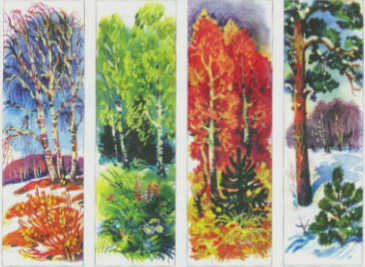 -Какие времена года (сезона) показаны на рисунках? По каким признакам это можно определить?-Приведите примеры сезонных явлений в природе.-Умницы! Давайте немного разомнемся Ветер дует нам в лицо, Закачалось деревцо. (Наклоны вправо-влево.)Ветер тише, тише, тише, (Присесть, спина прямая.)Деревцо все выше, выше. (Встать на носки.)Раз, два — выше голова, (Поднять голову.)Три, четыре - руки шире, (Руки в стороны.)Пять, шесть — тихо сесть, (Сесть за парту.)Семь, восемь - тень отбросим. (Два хлопка .)-На живые и неживые.-Оно питается, растет, размножается, дышит, могут погибнуть-Нет, не обладают-есть 2 группы живые и неживые объекты у которых есть свои отличительные признаки. Живые объекты могут питаться, дышать, размножаться и расти, а у неживой природы таких признаков нет.-На ней изображены животные, вода, солнце, растения.-К живой природе относятся - животные, растения; к неживой природе относятся вода, солнце, воздух.-Нет, не сможет. Они взаимосвязаны. Живым существам нужна вода, воздух и солнце.-Дует ветер, идет дождь.-Да, поменяется-Тучи уйдут, будет светить солнце и станет теплее.-Весна, лето, осень, зима-Весной тает снег, летом - все цвете, осенью - увядает, зимой - покрывается снегом.-Листопад, снегопад, заморозки, гололед, цветение, дождь и др6.Первичное закрепление с проговариванием во внешней речи1. Фронтальная работа-Молодцы, ребята. Теперь давайте вспомним, какими отличительными признаками обладает живая и неживая природа?-А могут ли они существовать друг без друга и почему?-Назовите примеры природных явлений?-А что такое сезонные явления?-Объекты живой природы могут питаться, размножаться, расти.-Нет, не могут, они взаимосвязаны между собой.-листопад, снегопад, заморозки, дождь-Это явления, которые связаны со сменой времен года7.Включение в систему знаний и повторений1. Выполнение заданий в тетрадиА теперь откройте свои рабочие тетради на с.17.  и выполним задания 1 и 3. Кто прочитает первое задание?-Подчеркните карандашами разного цвет (по своему выбору) объекты неживой и живой природы.-Давайте выполните его самостоятельно, а затем мы проверим. один человек отвечает на оценку, а остальные проверяют. Не Забудьте отметить в нижней таблице каким цветом обозначены объекты живой и неживой природы.-Кто готов ответить,что вы отнесли к объектам живой природы?-Что отнесли к неживой?-Прочитайте задание 3. Исправь ошибки в утверждениях Сережи (зачеркни лишнее слово).-Прочитайте первое предложение.-Как вы думаете, какое слово здесь лишнее? Почему?-Прочитайте второе предложение.-Какое здесь лишнее слово? -Почему вы так думаете?-Откройте с. 20 раб. тетр. прочитайте № 1.-С помощью учебника допиши определения.-Откройте свои учебники на с. 28 и найдите слова, подходящие к первому определению.-Что у вас получилось?-Запишите в тетради.-Прочитайте №2 в своих рабочих тетрадях. -Отметьте (закрасьте табличку) зеленым цветом объекты природы, желтым цветом-явления природы. Составьте пары “Объект-явление” (соедините таблички линиями)-В каких табличках находятся объекты природы?-Почему вы так решили?-В каких табличках находятся явления природы?-Почему вы так решили?-Закрасьте таблички соответствующим цветом в своих тетрадях.-Какие бы вы пары выбрали “Объект-явление” из этих табличек.-Соедините их в своих тетрадях.-Читают и выполняют задания-Ель, лягушка, карась, ландыш, кактус, подосиновик, комар, роза-Солнце, воздух, гранит, созвездие, облако, льдина, сосулька, вода-Солнце, звёзды, воздух, вода, камни, растения - это неживая природа-Лишнее слово растения, потому что они питаются, дышат, растут, размножаются, а эти признаки относятся к живой природе-Растения, грибы, животные, человек, звезды - это живая природа-Лишнее слово звезды-Потому что звезды относятся к неживой природе.-Явления природы - это все изменения, происходящие в природе-Солнце, зерно пшеницы, лед, яйцо курицы, тигр, снежинка-Потому что они созданы природой-Снегопад, рычание тигра, прорастание зерна, таяние льда, солнечное затмение, появление цыпленка из яйца-Потому что в этих табличках находятся изменения, происходящие в природе-Солнце-солнечное затмение, зерно пшеницы-прорастание зерна, снежинка-снегопад, лед-таяние льда, тигр - рычание тигра, яйцо курицы - появление цыпленка из яйца.8.Рефлексия и итог урока1. РефлексияРебята, вы большие молодцы, старались на уроках! -А как вы думаете, как хорошо вы сегодня работали на уроке?  Поднимите зеленые карточки, если считаете, что были активными и отвечали правильно, желтые, если хорошо работали, но чаще отвечали неправильно и красные, если совсем ничего не поняли и из-за этого плохо работали.2.Домашнее задание-Откройте дневники и запишите домашнее задание: С. 24-31; Т. с.22,23. - Урок окончен. До свидания.-Оценивают свою работу на уроке, записывают домашнее задание, прощаются.